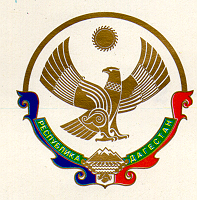 МУНИЦИПАЛЬНОЕ КАЗЕННОЕ ОБЩЕОБРАЗОВАТЕЛЬНОЕ УЧРЕЖДЕНИЕ«ЯМАНСУЙСКАЯ СРЕДНЯЯ ОБЩЕОБРАЗОВАТЕЛЬНАЯ ШКОЛА»с. ЯМАНСУ  НОВОЛАКСКОГО РАЙОНАРЕСПУБЛИКИ ДАГЕСТАН368169                                                     с. Ямансу                                         тел.8928 250 44 41ПРИКАЗ«1» июня .                                                                                                                    №20/2 В рамках оздоровительной кампании 2020 года и в соответствии с письмом Управления образования МО «Новолакский район» от 1.06.2020 г. № 224-ОД                                                    ПРИКАЗЫВАЮ:Открыть онлайн-смену школьного лагеря с дневным пребыванием на период  с 1.06.2020 г. по 30.08.2020 г.В лагере будут находиться учащиеся 1-8 классов. Дети принимаются в лагерь по заявлению родителей.Назначить начальником лагеря Кадырову Т.Х.Возложить ответственность за жизнь, здоровье и благополучие учащихся на родителей. Назначить ответственным за проведение онлайн-мероприятий с использованием цифровой платформы Zoom  Кадырову Т.Х. , начальника лагеря. Назначить воспитателями в лагерь:Кадыровой Т.Х. вывесить объявления об открытии онлайн-смены школьного лагеря и плане его работы в срок до 05.06.2020 г.Утвердить список воспитанников онлайн - смены школьного лагеря (приложение №1).Контроль за исполнением приказа возложить на Дибирову Н.А., заместителя директора по учебно-воспитательной работе.Директор                                                                      М.Э.РашаеваОГРН 1020500909990                      ИНН/КПП 0524005172/052401001Об организации онлайн-смены школьного лагеря с дневным пребываниемКлассных руководителей с 1-8 классы.